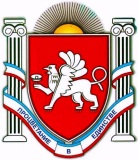 АДМИНИСТРАЦИЯЗЫБИНСКОГО СЕЛЬСКОГО ПОСЕЛЕНИЯБЕЛОГОРСКИЙ РАЙОНРЕСПУБЛИКА КРЫМ                                                                             ПОСТАНОВЛЕНИЕ                                  20  мая  2022 г.	село Зыбины				№ 72О внесении изменений в постановление администрации Зыбинского сельского поселения Белогорского района Республики Крым   от 28.09.2021 № 159 «Об утверждении муниципальной программы «Обеспечение деятельности администрации Зыбинское сельское поселение Белогорского района Республики Крым по решению вопросов местного значения и переданных государственных полномочий  на 2022 год                                                                               и на плановый период 2023-2024 годов»В соответствии с Федеральным законом от 06.10.2003 № 131-ФЗ «Об общих принципах организации местного самоуправления в Российской Федерации», Федеральным законом от 02.03.2007 № 25- ФЗ «О муниципальной службе в Российской Федерации», руководствуясь Уставом муниципального образования Зыбинского сельское поселение Белогорского района Республики Крым, принятого решением 3-й сессии 1-го созыва Зыбинского сельского совета Белогорского района Республики Крым от 06.11.2014 №14, администрация Зыбинского сельского поселения Белогорского района Республики Крым постановляет:1.Мниципальную программу Программа "Обеспечение деятельности администрации Зыбинское сельское поселение Белогорского района Республики Крым по решению вопросов местного значения и переданных государственных полномочий на 2022 год  и на плановый период 2023-2024 годов" изложить в новой редакции  согласно приложения. 	2.Настоящее постановление подлежит официальному обнародованию на официальном Портале Правительства Республики Крым на странице Белогорского муниципального района belogorskiy.rk.gov.ru в разделе – Муниципальные образования района, подраздел Зыбинское сельское поселение, и на информационном стенде административного здания Зыбинского сельского поселения Белогорского района Республики Крым.            3.Контроль за исполнением настоящего постановления оставляю за собой.Председатель Зыбинского сельского совета- глава администрации Зыбинскогосельского поселения	                                  Т.А.КнижникПриложение 1к постановлению администрации Зыбинского сельского совета Белогорского района Республики Крым от 20.05.2022 № 72 «Об утверждении муниципальной программы «Программа "Обеспечение деятельности администрации Зыбинское сельское поселение Белогорского района Республики Крым по решению вопросов местного значения и переданных государственных полномочий на 2022 год и на плановый период 2023-2024 годов"Муниципальная программа«Обеспечение деятельности администрации Зыбинское сельское поселение Белогорского районаРеспублики Крым по решению вопросов местного значения и переданных государственных полномочий  на 2022 год  и на плановый период 2023-2024 годов»ПАСПОРТ ПРОГРАММЫХарактеристика проблемы, на решение которой направлена ПрограммаПовышение эффективности и качества муниципального управления является одним из базовых условий обеспечения стабильности и устойчивого социально- экономического развития Зыбинского сельского поселения Белогорского района Республики Крым, повышение качества жизни населения.Федеральным законом от 06.10.2003 № 131-ФЗ «Об общих принципах организации местного самоуправления в Российской Федерации» определены полномочия органов местного самоуправления по решению вопросов местного значения, а также механизм передачи и осуществление переданных государственных полномочий.Реализация полномочий связана с их материальным и финансовым обеспечением, созданием условий для плодотворной деятельности должностных лиц и муниципальных служащих по исполнению своих функциональных обязанностей.Для эффективной деятельности администрации Зыбинского сельского поселения Белогорского района Республики Крым необходимо обеспечение достаточного уровня материально-технического и информационно-технологического оснащения, наличия необходимых ресурсов.Современные методы управления немыслимы без информационных технологий, внедрения в сферу управленческого труда электронного документооборота, программного обеспечения в различных сферах управленческой деятельности.С принятием Федерального закона от 02.03.2007 № 25-ФЗ «О муниципальной службе в Российской Федерации» созданы основы единой системы государственной и муниципальной службы, заложены правовые, организационные и экономические принципы ее функционирования. В региональном законодательстве и нормативных правовых актах органов местного самоуправления Зыбинского сельского поселения Белогорского района Республики Крым повышено внимание к соблюдению квалификационных требований к уровню, профилю образования и стажу муниципальной службы, обеспечено нормативное регулирование аттестационных, конкурсных комиссий и в комиссиях по соблюдению требований к служебному поведению муниципальных служащих и урегулированию конфликта интересов на муниципальной службе.Следует отметить, что показатели служебной деятельности муниципальных служащих, результативность их труда, достижение поставленных целей напрямую зависит от денежного содержания муниципальных служащих, своевременность оплаты их туда.Система дополнительного профессионального образования муниципальныхслужащих необходима для повышения результативности их профессиональной служебной деятельности.Качество обучения муниципальных служащих должно отвечает потребностям развития муниципальной службы.Постоянно растущие уровень доступа населения к информационным ресурсам и телекоммуникационным средствам и уровень компьютерной грамотности требует от администрации Зыбинского сельского поселения Белогорского  района  Республики  Крым активного внедрения информационных технологий, в том числе в вопросах информирования граждан о деятельности администрации Зыбинского сельского поселения и оказание муниципальных услуг в электронном виде.Решение перечисленных проблем должно осуществляться программно-целевыми методами. Данный подход предусмотрен статьей 35 Федерального закона«О муниципальной службе в Российской Федерации» от 02.03.2007 №25-ФЗЦели и задачи ПрограммыЦелями программы являются:совершенствование и повышение эффективности деятельности администрации Зыбинского сельского поселения Белогорского района Республики Крым по решению вопросов местного значения и переданных государственных полномочий;обеспечение соответствия уровня компетентности муниципальных служащих уровню решаемых ими задач;освоение и внедрение современных управленческих технологий в деятельности администрации Зыбинского сельского поселения.Для достижения поставленных целей необходимо последовательное решение следующих задач:создание	механизмов	постоянного	совершенствования	деятельности администрации Зыбинского сельского поселения;повышение эффективности бюджетных расходов на осуществление полномочий и содержание администрации Зыбинского сельского поселения;освоение и внедрение современных управленческих технологий в администрации Зыбинского сельского поселения;расширение сферы и повышение качества оказания муниципальных услуг, в том числе в электронном виде;повышение открытости и уровня осведомленности о деятельности администрации Зыбинского сельского поселения Белогорского района Республики Крым.Описание ожидаемых результатов реализации программы и индикаторов, измеряемых количественными показателямиРеализация муниципальной Программа "Обеспечение деятельности администрации Зыбинское сельское поселение Белогорского района Республики Крым по решению вопросов местного значения и переданных государственных полномочий на 2021 год и на плановый период 2022-2023 годов" создает условия для повышения эффективности деятельности администрации Зыбинского сельского поселения.Сведения о планируемых значениях целевых показателей( индикаторов) программы.Оценка эффективности реализации муниципальной программы проводится на основе оценки:Степени достижения целей и решения задач муниципальной программы в целом путем сопоставления фактически достигнутых значений целевых показателей (индикаторов) муниципальной программы и их плановых значений, по формуле:Сд = Зф/Зп * 100%, где:Сд – степень достижения целей (решения задач);Зф – фактическое значение целевого показателя (индикатора) муниципальной программы;Зп – плановое значение целевого показателя (индикатора) муниципальной программы (для целевых показателей (индикаторов), желаемой тенденцией развития которых является рост значений) илиСд = Зп/Зф * 100% (для целевых показателей (индикаторов), желаемой тенденцией развития которых является снижение значений).Степени соответствия запланированному уровню затрат и эффективности использования средств бюджета поселения и иных не запрещенных законодательством источников финансирования путем сопоставления фактических и плановых объемов финансирования муниципальной программы в целом, по формуле:Уф = Фф/Фп * 100%, где:Уф – уровень финансирования реализации основных мероприятий муниципальной программы;Фф – фактический объем финансовых ресурсов, направленный на реализацию мероприятий муниципальной программы;Фп – плановый объем финансовых ресурсов на реализацию муниципальной программы на соответствующий отчетный период.Степени реализации мероприятий муниципальной программы (достижения ожидаемых непосредственных результатов их реализации) на основе сопоставления ожидаемых и фактически полученных непосредственных результатов реализации основных мероприятий по годам.В случае, если значение показателя результативности Программы составляет:от 90 до 100 процентов, то эффективность реализации Программы оценивается как высокая;от 75 до 90 процентов, то эффективность реализации Программы оценивается как средняя;ниже 75 процентов, то эффективность реализации Программы оценивается как низкая.Ресурсное обеспечение реализации ПрограммыНа реализацию мероприятий программы направляются средства местного бюджета поселения.Общий объем финансирования муниципальной программы "Обеспечение деятельности администрации Зыбинское сельское поселение Белогорского района Республики Крым по решению вопросов местного значения и переданных государственных полномочий на 2020 год и на плановый период 2020-2021 годов"» составляет на 2022 год  2 687 736,64 рублей,  на 2023 год  2 553 594,92рублей, на 2024 год  2 458 095,36 рублейИсполнители ПрограммыРеализацию мероприятий программы по различным направлениям деятельности администрации  Зыбинского	сельского поселения Белогорского района РеспубликиКрым по решению вопросов местного значения и переданных государственных полномочий осуществляет:заведующий сектором по вопросам финансов и бухгалтерского учѐта (главный бухгалтер) администрации Зыбинского сельского поселения Белогорского района Республики Крым.Сроки реализации программыПрограмма действует с 01 января 2022 года по 31 декабря 2024 года.Механизм реализации Программы, включающий в себя механизм управления ПрограммойМеханизм реализации Программы включает в себя разработанный комплекс прилагаемых мероприятий, осуществляемых в соответствии с основными расходами бюджета поселения на содержание администрации Зыбинского сельского поселения Белогорского района Республики Крым согласно утвержденной сметы.Реализация Программы организуется и координируется заведующий сектором по вопросам финансов и бухгалтерского учѐта (главный бухгалтер) администрации Зыбинского сельского поселения Белогорского района Республики Крым, который проводит организационно-методическое управление деятельностью исполнителей Программы при реализации запланированных мероприятий.Заведующий сектором по финансам  - главный бухгалтер администрации Зыбинского сельского поселения в срок до 15 числа следующего за отчетным периодом года представляет отчет об исполнении Программы главе Зыбинского сельского поселения Белогорского района Республики Крым , готовит и вносит предложения по корректировке целей и сроков реализации Программы, перечня программных мероприятий, об изменении объемов финансирования настоящей Программы.Ожидаемый социально-экономический эффект реализации ПрограммыВ результате осуществления Программы ожидается:Укрепление кадрового потенциала администрации Зыбинского сельского поселения     Белогорского     района     Республики	Крым, повышение деловых и профессиональных качеств муниципальных служащих.Внедрение в сферу деятельности администрации Зыбинского сельского поселения Белогорского района Республики Крым информационных технологий.Расширение сферы предоставления муниципальных услуг органами местного самоуправления и обеспечение их доступности для юридических лиц и граждан.Повышение эффективности деятельности администрации Зыбинского сельского поселения Белогорского района Республики Крым по решению вопросов местного значения и переданных государственных полномочий.Удовлетворенность населения деятельностью администрации Зыбинского сельского поселения Белогорского района Республики Крым, в том числе ее  информационной открытостью.Перечень программных мероприятийНаименование ПрограммыМуниципальная программа «Программа "Обеспечение деятельности администрации Зыбинское сельское поселение Белогорского района Республики Крым по решению вопросов местного значения и переданных государственных полномочий на 2022 год и на плановый период 2023-2024 годов"Заказчик ПрограммыАдминистрация  Зыбинского	сельского поселенияБелогорского района Республики КрымРазработчикПрограммыАдминистрация  Зыбинского	сельского поселенияБелогорского района Республики КрымЦель ПрограммыСовершенствование и повышение эффективности деятельности администрации Зыбинского сельского поселения Белогорского района Республики Крым по решению вопросов местного значения и переданныхгосударственных полномочий.Задачи Программы-создание механизмов постоянного совершенствования деятельности администрации Зыбинского сельского поселения Белогорского района Республики Крым;-повышение эффективности бюджетных расходов на осуществление полномочий и содержание администрации Зыбинского сельского поселения Белогорского района Республики Крым;-освоение и внедрение современных управленческих технологий в администрации Зыбинского сельского поселения Белогорского района Республики Крым;укрепление материально-технической базы по исполнению полномочий администрации Зыбинского сельского поселения Белогорского района  Республики Крым;расширение сферы и повышение качества оказания муниципальных услуг, в том числе в электронном виде;повышение открытости и уровня осведомленности о деятельности администрации Зыбинского сельского поселения Белогорского района Республики Крым.Важнейшие показатели эффективности Программыколичество и качество муниципальных услуг, оказываемых администрацией Зыбинского сельского поселения Белогорского района Республики Крым;количество муниципальных услуг, информация о которых доступна через информационную сеть«Интернет»;обеспечение доступности к информации администрации Зыбинского сельского поселения Белогорского района Республики Крым;повышение уровня осведомленности о деятельности администрации Зыбинского сельского поселения Белогорского района Республики Крым.Сроки реализацииПрограммына 2022 год и плановый период 2023 и 2024 годовОбъемы и источники финансирования Программыиз   бюджета    Зыбинского   сельского поселенияна 2022год    2 687 736,64,00 рублей, на 2023год   2 553 594,92рублей,на 2024 год  2 458 095,36 рублей.Ожидаемые конечные результаты Программырост уровня доступности к информации о деятельности администрации Зыбинского сельского поселения Белогорского района Республики Крым и уровня осведомленности о деятельности администрации Зыбинского сельского поселения Белогорского района Республики Крым;рост количества качества муниципальных услуг, оказываемых администрацией Зыбинского сельского поселения Белогорского района Республики Крым;уменьшение устных и письменных обращений о ненадлежащем исполнении муниципальными служащими своих должностных обязанностей.Муниципальная Ожидаемый результатЕд.Плановое	значениеПрограмма "Обеспечение деятельности администрации Зыбинское сельское поселение Белогорского района Республики Крым по решению вопросов местного значения и переданных государственных полномочий на 2022 год и плановый период 2023-2024 годов"измеренияцелевого показателя(индикатора) в 2022-2024 годуУменьшение количества обращений гражданпо	вопросам местного значенияЕд.УвеличениеЕд.количествамуниципальныхслужащихпрошедших повышение квалификацииИсточник финансированияСроки реализацииСроки реализацииСроки реализации2022 год2023 год2024 год1Программа программы «Повышение эффективности местного самоуправления в муниципальном образовании Зыбинское сельское поселение Белогорского района Республики Крым на 2021 год и на плановый период 2022 и 2023 годов»2 468 186,002 553 594,922 458 095,36Подпрограмма «Создание условий для эффективного выполнения полномочий органов местного самоуправления по решению вопросов местного значения Зыбинского сельского поселенияБелогорского района Республики Крым»778 961,00778 961,00778 961,00Основное мероприятие "Обеспечение деятельности председателя -главы администрации Зыбинского сельского поселения Белогорского района Республики Крым"778 961,00778 961,00778 961,00Расходы на выплаты по оплате труда лиц, замещающих муниципальные должности в органах местного самоуправления муниципального образованияЗыбинское сельское поселение Белогорского района Республики Крым598 280,00598280,00598280,00В фонд оплаты труда и отчисления на оплату труда главы администрации Зыбинского сельского поселения180 734,00598280,00598280,00Основное мероприятие «Обеспечение деятельности администрации Зыбинского сельского поселенияБелогорского района Республики Крым»1 634 568,001 600 843,771 654 434,95Расходы на обеспечение выплат по оплате труда работников администрации Зыбинского сельскогопоселения Белогорского района Республики Крым»1 080 936,001 0080 936,001080 936,00В фонд оплаты труда и отчисления на оплату труда сотрудников администрации Зыбинского сельскогопоселения326 443,00326 443,00326 443,00Расходы    на   обеспечение   функций	администрацииЗыбинского	сельского	поселения	Белогорского района Республики Крым» всего272 200,00 357 137,92261 378,36В  том  числе	на услуги связи (телефон, интернет,отправка писем)                                             12 000,0031 500,0012 000,00Коммунальные услуги60 509,3662 512,3664 889,36Содержание помещения и оборудования администрации (уборка, заправка картриджей и огнетушителей, текущийремонт)                                                          21 1000,0012000,0012000,00Приобретение канцтоваров40 000,00Размещение	информации	в	средствах	массовойинформации20 000,0020 000,0020 000,00Обновление информационного продукта и приобретение не  исключительных	пользовательских лицензионныхправ для программного обеспечения19 190,6477 625,5610 989,00Прочие услуги, работы (юридическое обслуживание, учѐба,	обслуживание	сайта, видеконференцсвязи)                           188 950,64148 500,00148 500,00Обработка архивных документов постоянного хранения и личному  составу администрации Зыбинского сельского поселения Белогорского района Республики Крым130 000,00Уплата налогов, сборов и иных платежей 5 000,005 000,005 000,00№п/пНаименование мероприятийСрокиИсполнители12341Проведение комплекса мероприятий, направленных на повышение квалификации муниципальных служащих в сфере менеджментаи информационных технологий2022-2024 годыГлава администрации сельскогопоселения2Проведение комплекса мероприятий, направленных на повышение информационной доступности к деятельности администрации Зыбинского сельского поселения Белогорского района Республики Крым на основе активного использования сайта Зыбинскогосельского поселения Белогорского района Республики Крым2022-2024 годыГлава администрации сельского поселения№п/пНаименование мероприятийСрокиИсполнители12343Разработка административных регламентов оказания муниципальных услуг2022-2024 годыРаботники администрации4Переход на оказание муниципальных услуг в электронном виде2022-2024 годыРаботники администрации5Контроль за осуществлением порядка и качества оказания муниципальных услугпостоянноГлава администрации сельскогопоселения6Проведение комплекса мероприятий, направленных на повышение эффективности и результативности процессов подготовки, принятия и реализации решений на основесовременных технологий электронного документооборота2022-2024 годыГлава администрации сельского поселения8Проведение комплекса мероприятий, направленных на повышение культуры организации рабочего процесса, приведение рабочего места муниципального служащего в соответствие с установленными стандартами и поддержание в актуальном состоянии в соответствии с развитием информационныхтехнологий и информационных систем2022-2024 годыГлава администрации сельского поселения9Проведение комплекса мероприятий, направленных на повышение эффективности ирезультативности работы муниципальных служащих2022-2024 годыГлава администрациисельского поселения10Анализ эффективности бюджетных расходов на осуществление полномочий и содержание первичного воинского учета2022-2024 годыГлава администрации сельскогопоселения11Анализ эффективности бюджетных расходов на осуществление полномочий и содержание администрации Зыбинского сельскогопоселения Белогорского района Республики КрымпостоянноГлава администрации сельскогопоселения